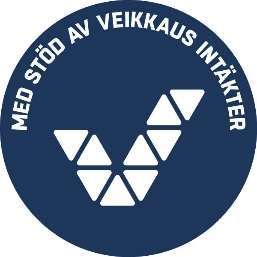 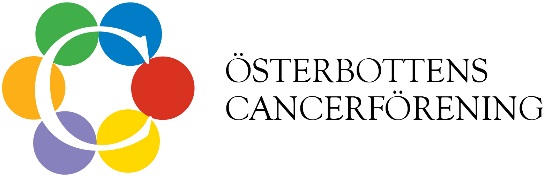   Ansökan till rehabiliteringskurs för cancerpatienter(ensam-, par- och familjekurser)Jag ger tillstånd till att mina uppgifter får behandlas av personer som ansvarar för kursen, samt andra som arbetar under kursen 
Alla dina uppgifter behandlas konfidentiellt.  Skicka ansökan till Österbottens Cancerförening som ordnar kursen.Kursens namn, plats och tidInformation om den sökandeInformation om den sökandeInformation om den sökandeEfternamnFörnamnPersonsignumTelefonnummerE-post adressE-post adressAdressPostnummer och ortPostnummer och ortStuderande	I arbetslivet	Arbetslös	Moderskaps/Föräldraledig                  PensionärStuderande	I arbetslivet	Arbetslös	Moderskaps/Föräldraledig                  PensionärStuderande	I arbetslivet	Arbetslös	Moderskaps/Föräldraledig                  PensionärInformation om den närståendeInformation om den närståendeFör- och efternamnTelefonnummerUppgifter om sjukdomenUppgifter om sjukdomenVilken cancer har du, och vad har du fått för behandlingar?Vilken cancer har du, och vad har du fått för behandlingar?När diagnostiserades din cancer? Har den förnyat?När diagnostiserades din cancer? Har den förnyat?Har du andra sjukdomar eller medicinering som borde beaktas på kursen?Har du andra sjukdomar eller medicinering som borde beaktas på kursen?Hur upplever du din hälsa för tillfället?1	2	3	4	5Hur upplever du din rörelseförmåga för tillfället??1	2	3	4	5Hur upplever du ditt humör för tillfället?1	2	3	4	5(1 = dåligt, 5 = utmärkt)Hur påverkar sjukdomen din vardag? (t.ex. jobb, studier, vardagssysslor, fritid, sociala kontakter)Förväntningar på kursenVarför vill du delta? Vad förväntar du dig av kursen?Tidigare kurserHar du tidigare deltagit på rehabiliteringskurs?	nej	jaOm ja, på vilken kurs och vilket år?Hjälpmedel och matallergierAnvänder du dig av hjälpmedel som du behöver 	Nej	Jo, vad/vilka?på kursen?		Har du eller din närstående som deltar på kursen mat (eller andra)allergier? Om ja, vilka?Kontaktuppgifter på närstående som deltar under par- eller familjekursenKontaktuppgifter på närstående som deltar under par- eller familjekursenKontaktuppgifter på närstående som deltar under par- eller familjekursenVad förväntar du dig (närstående) av kursen?Vad förväntar du dig (närstående) av kursen?Vad förväntar du dig (närstående) av kursen?För- och efternamnFödelseårTelefonnummerAdressAdressPostnummer och ortDatumUnderskrift